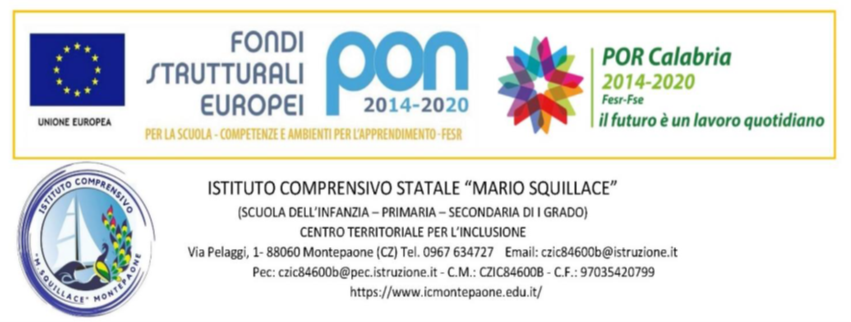 Manifestazione Finale Progetto Sportivo “Scuola attiva kids”       Al Dirigente Scolastico dell’I.C.“Mario Squillace” di Montepaone
I sottoscritti __________________________________________________ 	 genitori/tutori dell’alunno/a	 	_________frequentante nel corrente anno scolastico 2022-2023 la classe____________________________ del plesso di ______________________________________AUTORIZZANOIl/la proprio/a figlio/a a partecipare alla manifestazione conclusiva del Progetto “Scuola attiva kids” che si terrà presso il campo sportivo di Montepaone Lido il giorno 30 Maggio dalle ore 8:30 alle ore 12:00 circa. Data, ……………………………..                                                                            Firma dei genitori______________________________________________________________________________________